Halton Children and Young People 
Safeguarding Partnership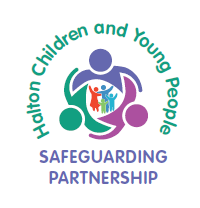 Learning Conversation with ProfessionalsPrompt Sheet for Multi-Agency AuditorsSuggested QuestionsWhy have you been involved in this case and what are you specifically hoping to achieve in terms of outcomes for the child?At key points has there been timely decision making? (please give examples)Describe a day in the life … at home, at school and in the local area.Do you know if the child feels that you have made a difference and how do you know?How do you ensure that the child/young person’s voice is heard and how has this been used and shared to influence your practice, the plan and your service?In your partnership working, what is working well? (specifically ask about communication)Is there anything that’s not working well? If yes, do you have any suggestions about how this can be improved?Have there been any points during the case where you have felt the need to challenge (outcome?) or you have been challenged? (outcome)What supervision do you have on this case?  Is this helpful and why? How do you know that you are responding at the right level of need?What difference have the interventions/ delivery of services made for this child/young person? What is the evidence of this?Note to Auditors: please feel free to develop additional and specific questions arising from your review and discussion of the actual forms returned.